Friends of Highgate Surgery PPGWalking for Health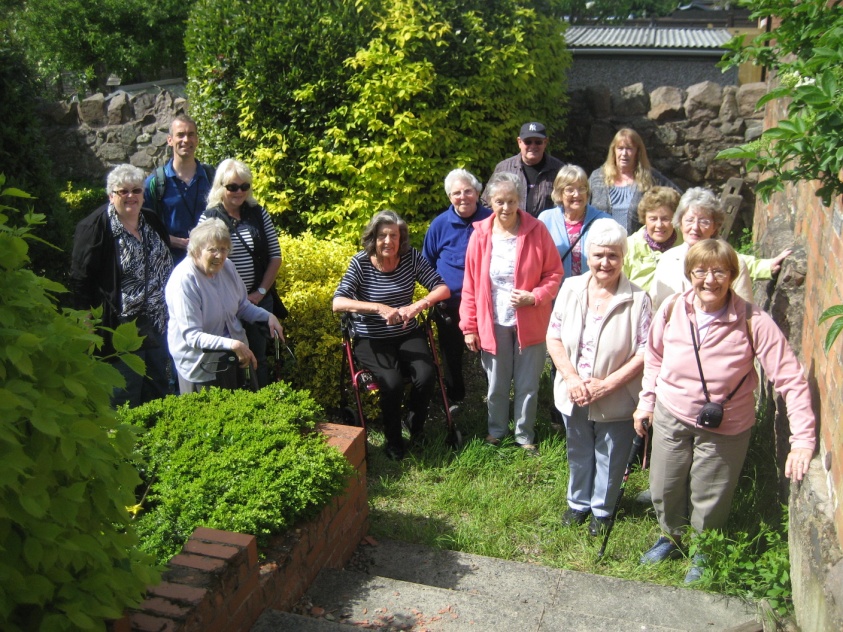 Sileby Community Centre, 2.30pmWed 11th May      The Peace Garden                1 mileWed 8th June    Cossington (bus there)     1.25 milesWed 13th July   Sileby  Memorial  Park             1 mileWed 10th Aug                Sileby Mill               1.25 milesWed 14th Sept             Quaker Road               1.5 milesWed 12th Oct     Highgate School (bus there)    1 mileWalks led by Christine and DaveEveryone WelcomeSturdy Shoes to be wornSorry No Dogswww.highgatemedicalcentre.co.uk                                                       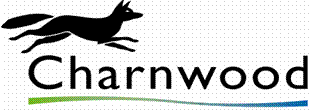 